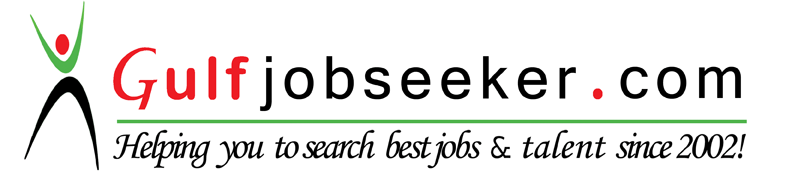 Whats app  Mobile:+971504753686 Gulfjobseeker.com CV No:259605E-mail: gulfjobseeker@gmail.comEducation:1.  H.S.C (Pune Board)2.  S.S.C (Mumbai Board)Languages:English, Hindi, UrduDate of Birth:24th June 1988Marital Status:SingleCareer Objectives:To seek challenging assignment and responsibility with an opportunity for growth and career advancementCareer Summary:A Customer oriented and self-driven professional with excellent Hardware/Networking and Computer Operating knowledge having rich experience of over 5 yearsExcellent in designing and maintaining LAN, ETHERNETExpert in troubleshooting the existing networks.Experienced in providing motivation, guidance and up to date networking consultancy service to both colleagues and clients.In-depth understanding of networking policies and rules.Certification:Cisco Certified Network Associate (CCNA)Diploma in Computer Hardware & Networking by M.H. Saboo Siddik Maharashtra State Certificate In Information Technology by MKCLProfessional Competence:Ability to understand, analyze and determine business needs of an Organization.Time bounded and eager to know the new things.Able to work individual as well as in group.Maintain documents of work perform during the day.Work zealously on new technology and implementing them.Extensive LAN / Hardware / software experience.LAN design and implementation using routers, hubs and switches.Configure and implement Remote Access Solution.Setup and maintain conference related work.Setup of CCTV & Biometrics access installation. Implementation of DHCP, DNSIP addressing and subnetting, Routing conceptsInstalling, Configuring and Troubleshooting of Networking Equipments: Routers and Switches.Career Objectives:To seek challenging assignment and responsibility with an opportunity for growth and career advancementCareer Summary:A Customer oriented and self-driven professional with excellent Hardware/Networking and Computer Operating knowledge having rich experience of over 5 yearsExcellent in designing and maintaining LAN, ETHERNETExpert in troubleshooting the existing networks.Experienced in providing motivation, guidance and up to date networking consultancy service to both colleagues and clients.In-depth understanding of networking policies and rules.Certification:Cisco Certified Network Associate (CCNA)Diploma in Computer Hardware & Networking by M.H. Saboo Siddik Maharashtra State Certificate In Information Technology by MKCLProfessional Competence:Ability to understand, analyze and determine business needs of an Organization.Time bounded and eager to know the new things.Able to work individual as well as in group.Maintain documents of work perform during the day.Work zealously on new technology and implementing them.Extensive LAN / Hardware / software experience.LAN design and implementation using routers, hubs and switches.Configure and implement Remote Access Solution.Setup and maintain conference related work.Setup of CCTV & Biometrics access installation. Implementation of DHCP, DNSIP addressing and subnetting, Routing conceptsInstalling, Configuring and Troubleshooting of Networking Equipments: Routers and Switches.TECHNICAL KNOWLEDGETECHNICAL KNOWLEDGETECHNICAL KNOWLEDGEHardwareHardware: CPU, Bluetooth, Access point, Scanner, Desktop Printer, Network Printers, Multi meter, Cable tester, Soldering – Disordering.Software ApplicationsSoftware Applications: Support Center, CRM (Customer Relationship Management), CorobShopDesktop Operating SystemDesktop Operating System: Windows (XP Professional, Windows Vista, Windows 7, Windows 8)Office SuitsOffice Suits: Microsoft Office (2003, office 7, office 8, office 10, office 365)Work ExperienceSoftrange Technologies develops Website, Software for computers and Android software’s.Worked as System Engineer from Nov 2014 – Dec 2015. Nature of job: Networking, Installation and troubleshooting, Handling CRM and Customer Support software, managing CCTV and configuration of CCTV on android mobile.NxtGen Computers is a service provider for many companies and a leading IT firm in facility management service provider and other IT field critical solution. It is also having some big clients like PEPSI, Clarient, Roha Dying and many moreWorked as System Engineer from Sep 2011 – Nov 2014.Nature of Job: Networking, Installation and troubleshooting, Installation and troubleshooting of workstations. Installation and Maintenance of all types of printers.Computer Printer Garage is a service provider for companies and Institutes, It manages there Network and Computer Hardware problems. Worked as System Engineer from Oct 2010 – Sep 2011.Nature of Job: Networking, Installation and troubleshooting, Installation and troubleshooting of workstations. Installation and Maintenance of all types of printers.